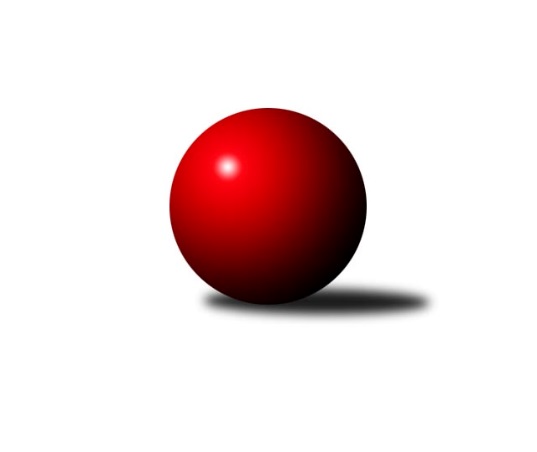 Č.1Ročník 2017/2018	17.9.2017Nejlepšího výkonu v tomto kole: 2644 dosáhlo družstvo: SKPK Hradec Králové BVýchodočeský přebor skupina B 2017/2018Výsledky 1. kolaSouhrnný přehled výsledků:KK Vysoké Mýto B	- KK Zalabák Smiřice B	14:2	2625:2384		15.9.SK Kuželky Přelouč A	- SK SC Svitavy-Lány B	6:10	2520:2581		15.9.TJ Start Rychnov n/K C	- SKPK Hradec Králové A	4:12	2520:2640		15.9.SK SC Svitavy-Lány A	- TJ Tesla Pardubice B	13:3	2626:2421		15.9.SK Solnice A	- SKK Náchod B	14:2	2469:2303		15.9.SKPK Hradec Králové B	- KK Dobruška B		dohrávka		26.9.Tabulka družstev:	1.	KK Vysoké Mýto B	1	1	0	0	14 : 2 	 	 2625	2	2.	SK Solnice A	1	1	0	0	14 : 2 	 	 2469	2	3.	SK SC Svitavy-Lány A	1	1	0	0	13 : 3 	 	 2626	2	4.	SKPK Hradec Králové A	1	1	0	0	12 : 4 	 	 2640	2	5.	SK SC Svitavy-Lány B	1	1	0	0	10 : 6 	 	 2581	2	6.	KK Dobruška B	0	0	0	0	0 : 0 	 	 0	0	7.	SKPK Hradec Králové B	0	0	0	0	0 : 0 	 	 0	0	8.	SK Kuželky Přelouč A	1	0	0	1	6 : 10 	 	 2520	0	9.	TJ Start Rychnov n/K C	1	0	0	1	4 : 12 	 	 2520	0	10.	TJ Tesla Pardubice B	1	0	0	1	3 : 13 	 	 2421	0	11.	KK Zalabák Smiřice B	1	0	0	1	2 : 14 	 	 2384	0	12.	SKK Náchod B	1	0	0	1	2 : 14 	 	 2303	0Podrobné výsledky kola:	 KK Vysoké Mýto B	2625	14:2	2384	KK Zalabák Smiřice B	Petr Dlouhý	 	 202 	 245 		447 	 2:0 	 432 	 	224 	 208		Jaroslav Hažva	Pavel Jandera	 	 225 	 222 		447 	 2:0 	 376 	 	179 	 197		Roman Vrabec	Václav Perchlík st.	 	 197 	 208 		405 	 2:0 	 385 	 	202 	 183		Luděk Sukup	Tomáš Brzlínek	 	 220 	 218 		438 	 0:2 	 457 	 	232 	 225		Václav Novotný	Leoš Bartheldi	 	 221 	 211 		432 	 2:0 	 353 	 	174 	 179		Karel Josef	Pavel Doležal	 	 232 	 224 		456 	 2:0 	 381 	 	215 	 166		Jiří Vokřálrozhodčí: Nejlepší výkon utkání: 457 - Václav Novotný	 SK Kuželky Přelouč A	2520	6:10	2581	SK SC Svitavy-Lány B	Pavel Klička	 	 217 	 203 		420 	 0:2 	 458 	 	251 	 207		Zdeněk Dokoupil	Tomáš Sukdolák	 	 195 	 230 		425 	 2:0 	 403 	 	209 	 194		Jindřich Jukl	Petr Hanuš	 	 216 	 185 		401 	 0:2 	 406 	 	219 	 187		Jiří Klusák	Jan Jakube	 	 219 	 214 		433 	 2:0 	 432 	 	213 	 219		Jiří Rus	Karel Lang	 	 207 	 229 		436 	 2:0 	 411 	 	218 	 193		Miroslav Zeman	Petr Zeman	 	 198 	 207 		405 	 0:2 	 471 	 	224 	 247		Emil Uherkarozhodčí: Nejlepší výkon utkání: 471 - Emil Uherka	 TJ Start Rychnov n/K C	2520	4:12	2640	SKPK Hradec Králové A	Věra Moravcová	 	 178 	 202 		380 	 0:2 	 404 	 	199 	 205		Ludmila Skutilová	Ladislav Urbánek	 	 250 	 207 		457 	 2:0 	 440 	 	218 	 222		Lukáš Vadlejch	Ilona Sýkorová	 	 205 	 202 		407 	 0:2 	 447 	 	217 	 230		Martin Šolc	Jan Zeman	 	 199 	 213 		412 	 0:2 	 435 	 	203 	 232		Petr Skutil	Lubomír Šípek *1	 	 195 	 208 		403 	 0:2 	 458 	 	214 	 244		Jiří Prokop	Jaroslav Šmejda	 	 241 	 220 		461 	 2:0 	 456 	 	215 	 241		Leoš Glazunovrozhodčí: střídání: *1 od 16. hodu Václav BuřilNejlepší výkon utkání: 461 - Jaroslav Šmejda	 SK SC Svitavy-Lány A	2626	13:3	2421	TJ Tesla Pardubice B	Jiří Hanuš	 	 219 	 212 		431 	 2:0 	 390 	 	181 	 209		Martina Nováková	Jakub Zelinka	 	 199 	 220 		419 	 0:2 	 420 	 	213 	 207		Jana Bulisová	Petr Rus	 	 225 	 202 		427 	 2:0 	 403 	 	208 	 195		Petra Stránská	Milan Novák	 	 234 	 217 		451 	 1:1 	 451 	 	221 	 230		Milan Novák	Jakub Jirčík	 	 216 	 223 		439 	 2:0 	 366 	 	195 	 171		Patricie Hubáčková	Klára Pekařová	 	 239 	 220 		459 	 2:0 	 391 	 	207 	 184		Oldřich Hubáčekrozhodčí: Nejlepší výkon utkání: 459 - Klára Pekařová	 SK Solnice A	2469	14:2	2303	SKK Náchod B	Václav Balous	 	 213 	 180 		393 	 2:0 	 379 	 	177 	 202		Miroslav Tomeš	Pavel Píč	 	 190 	 215 		405 	 2:0 	 376 	 	183 	 193		Miloš Voleský	Jiří Bartoníček	 	 206 	 223 		429 	 2:0 	 398 	 	193 	 205		Jaroslav Špicner	Rudolf Stejskal	 	 197 	 186 		383 	 0:2 	 401 	 	180 	 221		David Stára	Pavel Dymák	 	 207 	 217 		424 	 2:0 	 381 	 	202 	 179		Jiří ml. Doucha ml.	Milan Hrubý	 	 214 	 221 		435 	 2:0 	 368 	 	190 	 178		Jaroslav Dlohoškarozhodčí: Nejlepší výkon utkání: 435 - Milan HrubýPořadí jednotlivců:	jméno hráče	družstvo	celkem	plné	dorážka	chyby	poměr kuž.	Maximum	1.	Emil Uherka 	SK SC Svitavy-Lány B	471.00	303.0	168.0	1.0	1/1	(471)	2.	Jaroslav Šmejda 	TJ Start Rychnov n/K C	461.00	322.0	139.0	7.0	1/1	(461)	3.	Klára Pekařová 	SK SC Svitavy-Lány A	459.00	319.0	140.0	3.0	1/1	(459)	4.	Zdeněk Dokoupil 	SK SC Svitavy-Lány B	458.00	308.0	150.0	6.0	1/1	(458)	5.	Jiří Prokop 	SKPK Hradec Králové A	458.00	309.0	149.0	6.0	1/1	(458)	6.	Ladislav Urbánek 	TJ Start Rychnov n/K C	457.00	302.0	155.0	6.0	1/1	(457)	7.	Václav Novotný 	KK Zalabák Smiřice B	457.00	310.0	147.0	7.0	1/1	(457)	8.	Leoš Glazunov 	SKPK Hradec Králové A	456.00	296.0	160.0	4.0	1/1	(456)	9.	Pavel Doležal 	KK Vysoké Mýto B	456.00	304.0	152.0	4.0	1/1	(456)	10.	Milan Novák 	TJ Tesla Pardubice B	451.00	299.0	152.0	5.0	1/1	(451)	11.	Milan Novák 	SK SC Svitavy-Lány A	451.00	322.0	129.0	5.0	1/1	(451)	12.	Petr Dlouhý 	KK Vysoké Mýto B	447.00	295.0	152.0	4.0	1/1	(447)	13.	Pavel Jandera 	KK Vysoké Mýto B	447.00	299.0	148.0	4.0	1/1	(447)	14.	Martin Šolc 	SKPK Hradec Králové A	447.00	322.0	125.0	5.0	1/1	(447)	15.	Lukáš Vadlejch 	SKPK Hradec Králové A	440.00	280.0	160.0	4.0	1/1	(440)	16.	Jakub Jirčík 	SK SC Svitavy-Lány A	439.00	315.0	124.0	8.0	1/1	(439)	17.	Tomáš Brzlínek 	KK Vysoké Mýto B	438.00	286.0	152.0	5.0	1/1	(438)	18.	Karel Lang 	SK Kuželky Přelouč A	436.00	285.0	151.0	2.0	1/1	(436)	19.	Petr Skutil 	SKPK Hradec Králové A	435.00	294.0	141.0	10.0	1/1	(435)	20.	Milan Hrubý 	SK Solnice A	435.00	311.0	124.0	5.0	1/1	(435)	21.	Jan Jakube 	SK Kuželky Přelouč A	433.00	285.0	148.0	4.0	1/1	(433)	22.	Leoš Bartheldi 	KK Vysoké Mýto B	432.00	297.0	135.0	5.0	1/1	(432)	23.	Jiří Rus 	SK SC Svitavy-Lány B	432.00	298.0	134.0	3.0	1/1	(432)	24.	Jaroslav Hažva 	KK Zalabák Smiřice B	432.00	310.0	122.0	5.0	1/1	(432)	25.	Jiří Hanuš 	SK SC Svitavy-Lány A	431.00	300.0	131.0	4.0	1/1	(431)	26.	Jiří Bartoníček 	SK Solnice A	429.00	294.0	135.0	3.0	1/1	(429)	27.	Petr Rus 	SK SC Svitavy-Lány A	427.00	297.0	130.0	8.0	1/1	(427)	28.	Tomáš Sukdolák 	SK Kuželky Přelouč A	425.00	293.0	132.0	6.0	1/1	(425)	29.	Pavel Dymák 	SK Solnice A	424.00	300.0	124.0	1.0	1/1	(424)	30.	Jana Bulisová 	TJ Tesla Pardubice B	420.00	278.0	142.0	9.0	1/1	(420)	31.	Pavel Klička 	SK Kuželky Přelouč A	420.00	286.0	134.0	3.0	1/1	(420)	32.	Jakub Zelinka 	SK SC Svitavy-Lány A	419.00	287.0	132.0	2.0	1/1	(419)	33.	Jan Zeman 	TJ Start Rychnov n/K C	412.00	288.0	124.0	7.0	1/1	(412)	34.	Miroslav Zeman 	SK SC Svitavy-Lány B	411.00	269.0	142.0	6.0	1/1	(411)	35.	Ilona Sýkorová 	TJ Start Rychnov n/K C	407.00	290.0	117.0	7.0	1/1	(407)	36.	Jiří Klusák 	SK SC Svitavy-Lány B	406.00	283.0	123.0	6.0	1/1	(406)	37.	Václav Perchlík  st.	KK Vysoké Mýto B	405.00	276.0	129.0	2.0	1/1	(405)	38.	Pavel Píč 	SK Solnice A	405.00	280.0	125.0	7.0	1/1	(405)	39.	Petr Zeman 	SK Kuželky Přelouč A	405.00	295.0	110.0	9.0	1/1	(405)	40.	Ludmila Skutilová 	SKPK Hradec Králové A	404.00	270.0	134.0	6.0	1/1	(404)	41.	Jindřich Jukl 	SK SC Svitavy-Lány B	403.00	288.0	115.0	5.0	1/1	(403)	42.	Petra Stránská 	TJ Tesla Pardubice B	403.00	296.0	107.0	9.0	1/1	(403)	43.	David Stára 	SKK Náchod B	401.00	269.0	132.0	3.0	1/1	(401)	44.	Petr Hanuš 	SK Kuželky Přelouč A	401.00	283.0	118.0	12.0	1/1	(401)	45.	Jaroslav Špicner 	SKK Náchod B	398.00	276.0	122.0	8.0	1/1	(398)	46.	Václav Balous 	SK Solnice A	393.00	278.0	115.0	8.0	1/1	(393)	47.	Oldřich Hubáček 	TJ Tesla Pardubice B	391.00	277.0	114.0	18.0	1/1	(391)	48.	Martina Nováková 	TJ Tesla Pardubice B	390.00	293.0	97.0	12.0	1/1	(390)	49.	Luděk Sukup 	KK Zalabák Smiřice B	385.00	270.0	115.0	9.0	1/1	(385)	50.	Rudolf Stejskal 	SK Solnice A	383.00	277.0	106.0	5.0	1/1	(383)	51.	Jiří ml. Doucha  ml.	SKK Náchod B	381.00	262.0	119.0	11.0	1/1	(381)	52.	Jiří Vokřál 	KK Zalabák Smiřice B	381.00	272.0	109.0	9.0	1/1	(381)	53.	Věra Moravcová 	TJ Start Rychnov n/K C	380.00	267.0	113.0	12.0	1/1	(380)	54.	Miroslav Tomeš 	SKK Náchod B	379.00	284.0	95.0	13.0	1/1	(379)	55.	Miloš Voleský 	SKK Náchod B	376.00	270.0	106.0	11.0	1/1	(376)	56.	Roman Vrabec 	KK Zalabák Smiřice B	376.00	277.0	99.0	12.0	1/1	(376)	57.	Jaroslav Dlohoška 	SKK Náchod B	368.00	255.0	113.0	8.0	1/1	(368)	58.	Patricie Hubáčková 	TJ Tesla Pardubice B	366.00	257.0	109.0	17.0	1/1	(366)	59.	Karel Josef 	KK Zalabák Smiřice B	353.00	282.0	71.0	18.0	1/1	(353)Sportovně technické informace:Starty náhradníků:registrační číslo	jméno a příjmení 	datum startu 	družstvo	číslo startu20328	Jakub Jirčík	15.09.2017	SK SC Svitavy-Lány A	1x438	Emil Uherka	15.09.2017	SK SC Svitavy-Lány B	1x17316	Miroslav Zeman	15.09.2017	SK SC Svitavy-Lány B	1x24449	Jakub Zelinka	15.09.2017	SK SC Svitavy-Lány A	1x6031	Petr Rus	15.09.2017	SK SC Svitavy-Lány A	1x435	Jiří Rus	15.09.2017	SK SC Svitavy-Lány B	1x13200	Milan Novák	15.09.2017	SK SC Svitavy-Lány A	1x24237	Jiří Klusák	15.09.2017	SK SC Svitavy-Lány B	1x24502	Jindřich Jukl	15.09.2017	SK SC Svitavy-Lány B	1x22662	Jiří Hanuš	15.09.2017	SK SC Svitavy-Lány A	1x24177	Zdeněk Dokoupil	15.09.2017	SK SC Svitavy-Lány B	1x10433	Lukáš Vadlejch	15.09.2017	SKPK Hradec Králové A	1x21828	Ludmila Skutilová	15.09.2017	SKPK Hradec Králové A	1x3833	Leoš Glazunov	15.09.2017	SKPK Hradec Králové A	1x20475	Petr Skutil	15.09.2017	SKPK Hradec Králové A	1x6130	Miloš Voleský	15.09.2017	SKK Náchod B	1x21757	Jiří Prokop	15.09.2017	SKPK Hradec Králové A	1x27	Martin Šolc	15.09.2017	SKPK Hradec Králové A	1x21100	David Stára	15.09.2017	SKK Náchod B	1x712	Pavel Jandera	15.09.2017	KK Vysoké Mýto B	1x
Hráči dopsaní na soupisku:registrační číslo	jméno a příjmení 	datum startu 	družstvo	Program dalšího kola:2. kolo20.9.2017	st	17:00	SKPK Hradec Králové A - SKPK Hradec Králové B	22.9.2017	pá	17:00	KK Zalabák Smiřice B - SKK Náchod B	22.9.2017	pá	17:00	TJ Tesla Pardubice B - SK Solnice A	22.9.2017	pá	17:00	KK Dobruška B - SK SC Svitavy-Lány A	22.9.2017	pá	17:00	SK SC Svitavy-Lány B - TJ Start Rychnov n/K C	22.9.2017	pá	17:00	KK Vysoké Mýto B - SK Kuželky Přelouč A	Nejlepší šestka kola - absolutněNejlepší šestka kola - absolutněNejlepší šestka kola - absolutněNejlepší šestka kola - absolutněNejlepší šestka kola - dle průměru kuželenNejlepší šestka kola - dle průměru kuželenNejlepší šestka kola - dle průměru kuželenNejlepší šestka kola - dle průměru kuželenNejlepší šestka kola - dle průměru kuželenPočetJménoNázev týmuVýkonPočetJménoNázev týmuPrůměr (%)Výkon1xPetr VíšekSKPK H.Králové5201xPetr VíšekSKPK H.Králové120.945201xEmil UherkaSvitavy-Lány B4711xEmil UherkaSvitavy-Lány B109.934711xVladimír GütlerDobruška B4671xMilan HrubýSolnice108.724351xJaroslav ŠmejdaRychnov C4611xVladimír GütlerDobruška B108.614671xKlára PekařováSvitavy-Lány A4591xVáclav NovotnýSmiřice B107.894571xZdeněk DokoupilSvitavy-Lány B4581xPavel DoležalV. Mýto107.66456